                                    Д.Ющук 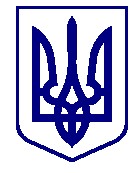 ВАРАСЬКА МІСЬКА РАДА ВИКОНАВЧИЙ КОМІТЕТ П Р О Є К Т      Р І Ш Е Н Н Я 15.06.2023 	м.Вараш	№ 252-ПРВ-23-4320Про погодження передачі в оренду нерухомого майна комунальної власності без проведення аукціону Вараському центру соціальних служб та послуг  Враховуючи листи Вараського міського центру соціальних служб департаменту соціального захисту та гідності виконавчого комітету Вараської міської ради від 28.04.2023 №129/02-08/23, від 31.05.2023 №158/02-08/23, комунального підприємства «Вараштепловодоканал» Вараської міської ради від 26.05.2023 №4570-506-23, від 05.06.2023 №4570-555-23, відповідно до статей 6, 15 Закону України «Про оренду державного та комунального майна», Порядку передачі в оренду державного та комунального майна, затвердженого постановою Кабінету Міністрів України від 03 червня 2020 року №483, постанови Кабінету Міністрів України від 27 травня 2022 року №634, рішення Вараської міської ради від 24 лютого 2021 року №166 «Про врегулювання відносин щодо оренди майна комунальної власності Вараської міської територіальної громади (крім земельних питань)» (зі змінами), керуючись статтею 29, частиною п’ятою статті 60 Закону України «Про місцеве самоврядування в Україні», виконавчий комітет міської ради ВИРІШИВ: 1. Погодити передачу в оренду Вараському центру соціальних служб та послуг без проведення аукціону об’єкти нерухомого майна, що належать до комунальної власності Вараської міської територіальної громади та включені до Переліку другого типу: нежитлове приміщення №2-225 нежитлової будівлі «Громадсько-офісний центр», загальною площею 7,50 м2, що знаходиться за адресою: місто Вараш, мікрорайон Перемоги, будинок 23; нежитлове приміщення №304 в гуртожитку для проживання сімей, загальною площею 33,40 м2, що знаходиться за адресою: місто Вараш, мікрорайон Будівельників, будинок 1; нежитлове приміщення №137-139, загальною площею 74,80 м2, що знаходиться за адресою: місто Вараш, мікрорайон Будівельників, будинок 3; нежитлове приміщення №104 в гуртожитку для проживання сімей, загальною площею 66,20 м2 що знаходиться за адресою: місто Вараш, мікрорайон Вараш, будинок 42. Орендодавцю – Департаменту житлово-комунального господарства, майна та будівництва виконавчого комітету Вараської міської ради: Розробити та затвердити умови оренди комунального майна, зазначеного в пункті 1 цього рішення, встановивши строк оренди – п’ять років.  Оприлюднити в електронній торговій системі це рішення відповідно до Порядку передачі в оренду державного та комунального майна, затвердженого постановою Кабінету Міністрів України від 03 червня 2020 року №483, з урахуванням постанови Кабінету Міністрів України від 27 травня 2022 року №634 «Про особливості оренди державного та комунального майна у період воєнного стану». Укласти договори оренди комунального майна, зазначеного в пункті 1 цього рішення, та оприлюднити їх в електронній торговій системі з урахуванням постанови Кабінету Міністрів України від 27 травня 2022 року №634 «Про особливості оренди державного та комунального майна у період воєнного стану». Контроль за виконанням рішення покласти на заступника міського голови з питань діяльності виконавчих органів ради Ігоря Воскобойника. Міський  голова                                                                  Олександр МЕНЗУЛ 